Конспект непосредственно - образовательной деятельности по художественно-эстетическому развитию в старшей группена тему: «Улицы нашего города».Образовательные  области: «Социально-коммуникативное развитие», «Художественно – эстетическое развитие», «Познавательное развитие».Цель: создание коллективной аппликации «Мы пешеходы»Задачи:Обучающая:Учить детей передавать форму и взаимное расположение частей автомобиля; Закреплять навыки работы с ножницами, клеем;Развивающая:Развивать у детей воображение, поддерживая проявления их фантазии, смелости в изложении собственных замыслов;Воспитательная: Продолжать формировать предпосылки к совместной деятельности со сверстниками;Воспитывать аккуратность в работе.Предварительная работа:Рассматривание иллюстраций с изображением автомобилей, отгадывание загадок «Виды транспорта», обсуждение проблемных ситуаций «Опасности на дороге».Материал и оборудование: иллюстрации с изображением автомобилей; письмо для Винтика;  магниты, картинки  с изображением транспорта;  ватман, цветная бумага, карандаши, ножницы, клей, салфетки.   Ход непосредственно образовательной деятельности:Вводно-мотивационный этап.Воспитатель:- Сегодня утром у себя на столе я обнаружила, какое- то письмо.- Давайте прочитаем, кто его написал!  « Дорогие  ребята, пишу вам письмо с просьбой мне помочь. Мой друг Незнайка опять все перепутал, ему на день рождения подарили автомобиль, а он совсем не знает правил дорожного движения, и вместо того, чтобы ездить по дорогам, он ездит по тротуарам. Боюсь, как бы чего не натворил. Пожалуйста, отправьте моему другу Незнайке, картину с изображением того, где на самом деле должны ездить автомобили. Жду от вас ответа друг Винтик!»- Ребята поможем Винтику? -Тогда отправимся в сказочное путешествие «По улицам нашего города». Но прежде чем отправимся в путешествие, мы должны быть веселые,  а пальчики сильными, сделаем зарядку для наших пальчиков.Пальчиковая гимнастика « Путешествие»Тук – тук-тук,Тук- тук – тук.Наши ушки слышат стук (возле уха каждый палец стучит о большой палец 3 раза)Вот ладошки шуршат (потереть ладони   друг от друга)  Наши пальчики трещат (постучать кулачками  друг от друга)Теперь в ладоши громко бей, (хлопки)А теперь ты их согрей  (ладони на щеки). К путешествию готовы? (кулаки на коленях)Да! (руки вверх, ладони раскрыть)В путь отправимся мы снова (вращательные движения кистями)-А теперь ребята займем свои места.Основной этап. Воспитатель показывает основу для будущей композиции, поясняет, что сейчас здесь простор – земля (нижняя часть листа) до самого горизонта (проводит рукой, показывая линию горизонта) и небо. Но скоро здесь поднимутся  к самому небу дома, побегут машины. И чтобы Незнайка знал, что нужно ездить по дороге, а не по тротуару сделаем для него аппликацию, чтобы он не нарушал правила дорожного движения.-Давайте вспомним, какие бывают автомобили!1.Поднимает великан груды груза к облакам. Там, где он встает, потом вырастает дом. 2. Это просто супер - дом! Очень много людей в нем. обувь его резиновая, еда бензиновая. 3.Там, где строят новый дом, ходит воин со щитом. Где пройдет он, станет гладко, будет ровная площадка? 3.Спешит машина красная.Не выключая фар, На службу   опасную, Спешит  тушить пожар!-  А  какие вы еще знаете автомобили? Практический этап.-Давайте приступим к нашей работе на наших улицах совсем пусто, нам нужно украсить улицы нашего города домами дорогами и автомобилями. Предложить детям для рассмотрения картинки с изображением домов и  силуэты автомобилей.- Расскажите, какой формы бывают дома?-Ребята, а бывают ли дома без окон и дверей?-Какой формы нужно вырезать дверь?-Какой формы окна?-Какого цвета мы  можем, сделаем автомобили?-У всех автомобилей есть колеса, какой они формы? -Где нужно разместить автомобили, чтобы не нарушать правила дорожного движения.Уточнить правила работы с ножницами и клеем.Помочь затрудняющимся детям в работе.3.Заключительный этап. Рефлексия.Воспитатель:-Ребята, у нас получился чудесный город, посмотрите какие все красивые машины.Шуршат по дорогамВеселые шины,Спешат по дорогамМашины, машины.А в кузове –  важно,Срочные грузы…Цемент и железо,Изюм и арбузы.Работа шоферовТрудна и сложна,Но как она людямПовсюду нужна!- Ребята, как вы думаете, поможет наша картина Винтику научить Незнайку  соблюдать правила дорожного движения?Предложить детям обсудить выполненную работу, высказать свое мнение о том:- Что понравилось?  - В чем дети испытали трудности? 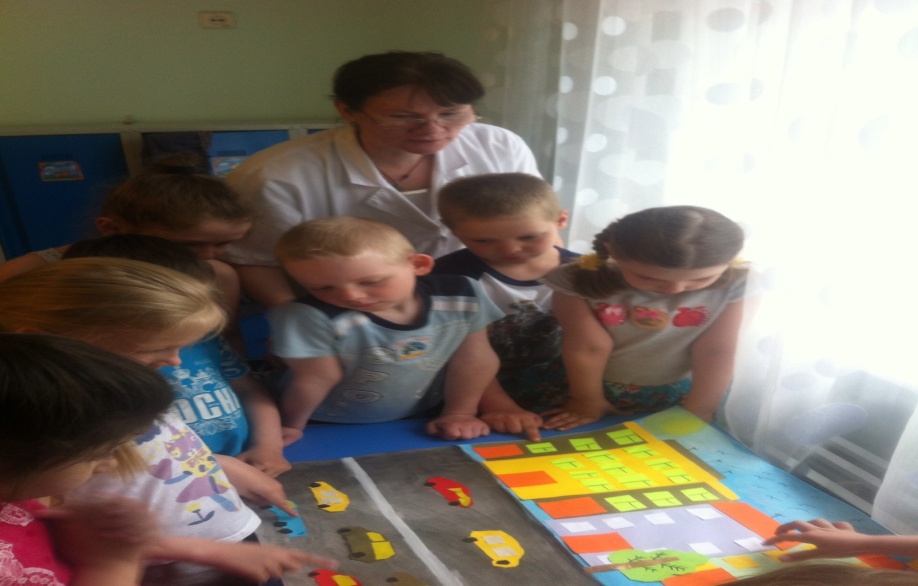 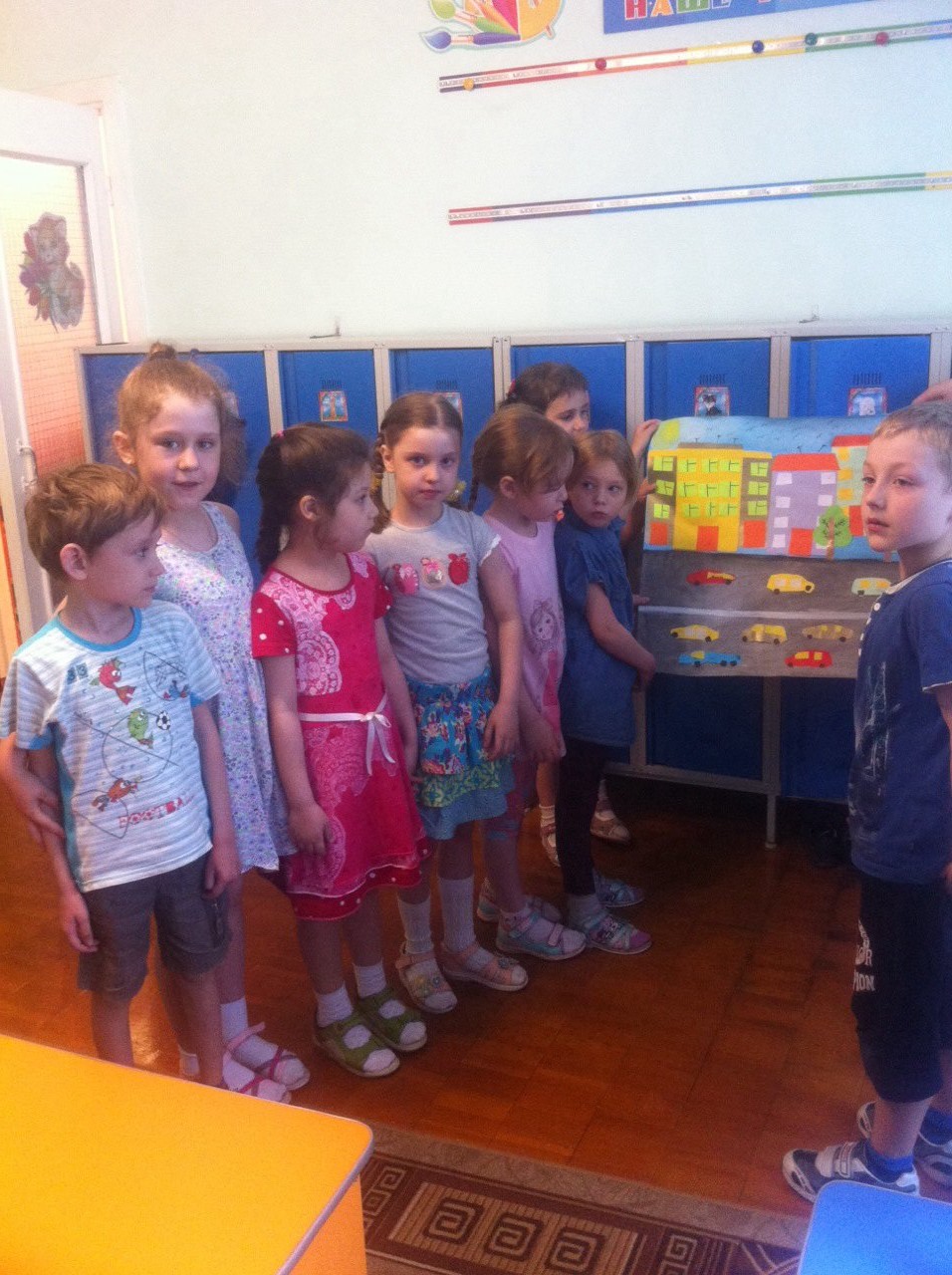 